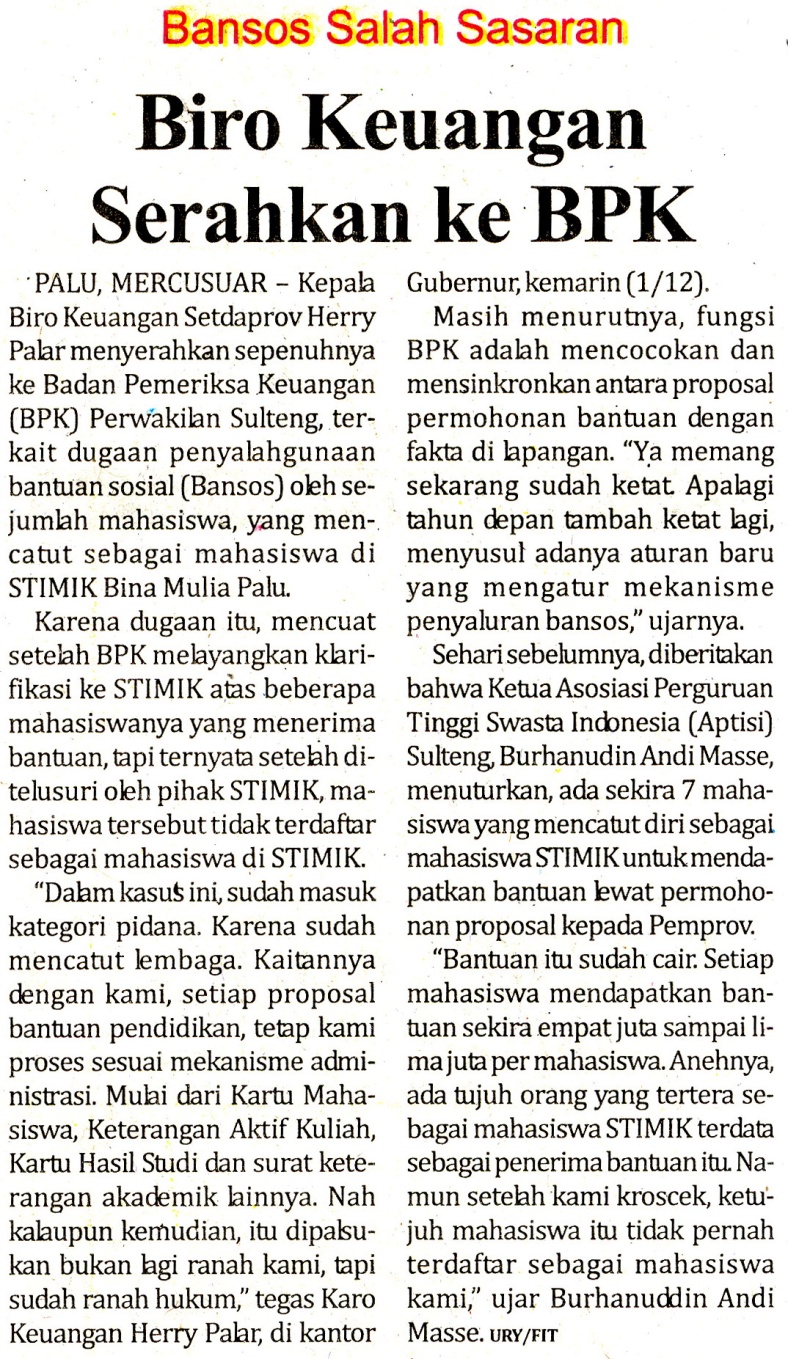 Harian:MercusuarKasubaudSulteng  IHari, tanggal:Jumat, 02 Desember 2011KasubaudSulteng  IKeterangan:Halaman 8 Kolom 5-6KasubaudSulteng  IEntitas:Provinsi SultengKasubaudSulteng  I